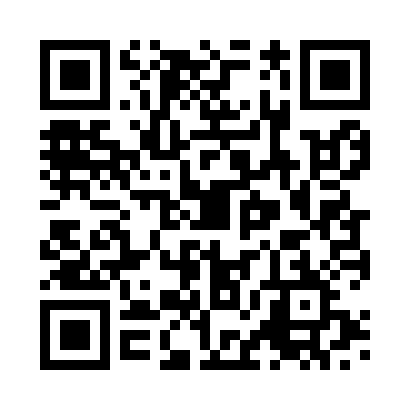 Prayer times for Zulmat, IndiaMon 1 Jul 2024 - Wed 31 Jul 2024High Latitude Method: One Seventh RulePrayer Calculation Method: University of Islamic SciencesAsar Calculation Method: HanafiPrayer times provided by https://www.salahtimes.comDateDayFajrSunriseDhuhrAsrMaghribIsha1Mon4:015:2612:285:217:298:542Tue4:015:2712:285:217:298:543Wed4:025:2712:285:217:298:544Thu4:025:2812:285:217:298:545Fri4:025:2812:285:217:298:546Sat4:035:2812:295:217:298:547Sun4:035:2912:295:217:298:548Mon4:045:2912:295:217:288:549Tue4:045:3012:295:217:288:5410Wed4:045:3012:295:217:288:5411Thu4:055:3112:295:217:288:5412Fri4:055:3112:305:217:278:5413Sat4:065:3212:305:217:278:5414Sun4:065:3212:305:217:278:5315Mon4:065:3312:305:217:278:5316Tue4:075:3412:305:217:268:5317Wed4:075:3412:305:217:268:5318Thu4:085:3512:305:217:258:5219Fri4:085:3512:305:217:258:5220Sat4:085:3612:305:207:248:5221Sun4:095:3612:305:207:248:5122Mon4:095:3712:305:207:238:5123Tue4:105:3812:305:207:238:5124Wed4:105:3812:305:207:228:5025Thu4:115:3912:305:197:228:5026Fri4:115:3912:305:197:218:4927Sat4:115:4012:305:197:218:4928Sun4:125:4012:305:197:208:4929Mon4:125:4112:305:187:198:4830Tue4:135:4212:305:187:198:4831Wed4:135:4212:305:187:188:47